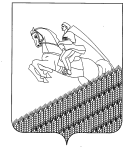 АДМИНИСТРАЦИЯ ПЕРВОМАЙСКОГО СЕЛЬСКОГО ПОСЕЛЕНИЯ
КУЩЕВСКОГО РАЙОНАПОСТАНОВЛЕНИЕот  30.12.2016                                                                          № 422поселок ПервомайскийО внесении изменений в постановление администрации Первомайского сельского поселения Кущевского района от 28 января 2016 года № 15 «Об утверждении административного регламента по предоставлению муниципальной услуги «Предоставление выписок из похозяйственной книги»В целях приведения нормативно-правовых актов администрации Первомайского сельского поселения Кущёвского района в соответствие с действующим законодательством:1. Внести в постановление администрации Первомайского сельского поселения Кущевского района от  28 января 2016 года № 15 «Об утверждении административного регламента по предоставлению муниципальной услуги «Предоставление выписок из похозяйственной книги» следующие изменения:слова «Предоставление выписок из похозяйственной книги» заменить на слова  «Предоставление выписки из похозяйственной книги»;Общему отделу администрации Первомайского  сельского поселения (Дмитриченко) обнародовать настоящее постановление в специально установленных местах для обнародования и разместить в информационной сети «Интернет» на официальном сайте администрации Первомайского  сельского поселения.3. Контроль за выполнением настоящего постановления оставляю за собой. Постановление вступает в силу со дня его  обнародования.Глава Первомайского сельского поселенияКущевского района	                       	                                        М.Н.Поступаев